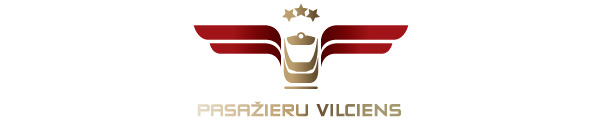 2020. gada 25. martā Informācija plašsaziņas līdzekļiemNoteiktas izmaiņas vairāku biļešu kasu darba laikos, 20 kases tiek slēgtasSaistībā ar valstī noteikto ārkārtējo situāciju un pasažieru plūsmas samazināšanos vairākām AS “Pasažieru vilciens” biļešu kasēm ir saīsināts darba laiks, bet 20 biļešu kases šonedēļ tiek slēgtas. Ņemot vērā pasažieru plūsmas samazināšanos ārkārtējās situācijas laikā, kā arī to, ka pasažieri arvien biežāk izvēlas vilciena biļeti iegādāties elektroniski “Pasažieru vilciena” mobilajā lietotnē vai mājaslapā, darba laiks tiek saīsināts Rēzeknes, Daugavpils, Imantas 1. kasei un Zolitūdes 1. biļešu kasei. Aicinām iepazīties ar kasu darba laiku savā pieturvietā vai mūsu mājaslapā: https://www.pv.lv/lv/biletes/bilesu-kasu-darba-laiki/Savukārt uz nenoteiktu laiku tiek slēgtas 20 biļešu kases šajās pieturvietās: Brasa, Tīraine, Pumpuri, Asari, Šķirotava, Dole, Pārogre, Skrīveri, Garciems, BA Turība, Ozolnieki, Priedaine, Ķemeri, Līvāni, Krustpils, Mangaļi, Cēsis, Inčukalns, Melluži un Jumprava.Pasažieri, kas iekāpj vilcienā pieturvietā, kurā kase ir slēgta, vienreizējo vilciena biļeti var bez papildu maksas iegādāties vilcienā pie konduktora kontroliera un norēķināties par biļeti arī ar maksājumu karti. Tāpat atgādinām, ka vilciena biļeti ērti, ātri un ar atlaidi līdz 10% var iegādāties “Pasažieru vilciena” mobilajā lietotnē vai mājaslapā.Pasažieri, kuri braucienam izmanto kādu no abonementa biļetes veidiem, to var iegādāties desmit dienas pirms plānotā brauciena Rīgas Centrālajā stacijā, sev tuvākajā biļešu kasē vai pieturā, līdz kurai pasažieris dodas. Braucienam vilcienā ar numurētām sēdvietām pasažieri, kuri iekāpj Krustpilī, biļeti var iegādāties pie pavadoņa 3.vagonā, bet pasažieri, kuri iekāpj Līvānos – pie pavadoņa 2. vagonā. Par PV.Uzņēmums ir dibināts 2001. gada 2. novembrī. Akciju sabiedrība Pasažieru vilciens ir vienīgais iekšzemes sabiedriskā transporta pakalpojumu sniedzējs, kas pārvadā pasažierus pa dzelzceļu visā Latvijas teritorijā. AS Pasažieru vilciens ir patstāvīgs valsts īpašumā esošs uzņēmums. Eirobarometrs 2018. gada iedzīvotāju aptauja liecina, ka Pasažieru vilciens precizitāte un uzticamība ir augstākā Eiropā. Papildu informācijai:Agnese LīcīteAS „Pasažieru vilciens”Sabiedrisko attiecību daļas vadītājaTālr: 29467009E-pasts: agnese.licite@pv.lv 